USNESENÍ	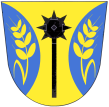 z 34. zasedání ZO Oldřichovice – 29.1.20181/29012018ZO schvaluje program zasedání a bere na vědomí kontrolu usnesení z 33. zasedání ZO2/29012018ZO schvaluje omezení rychlosti v části obce Ohrada na 30 km/h 3/29012018ZO schvaluje finanční příspěvek ve výši cca Kč 10.000,- na nákup krmiva pro asistenčního psa4/29012018ZO schvaluje finanční příspěvek ve výši Kč 10.000,- na materiální vybavení táboru 5/29012018ZO schvaluje odpověď na doručenou stížnost a rovněž schvaluje mimořádnou finanční odměnu pro pracovnici obce za zvládnutí kalamitní situace6/29012018ZO schvaluje rekonstrukci OÚ způsobenou havárií vody z 8.12.20177/29012018ZO schvaluje pro r. 2018 dle „Vyúčtování poplatků autorských a vysílacích práv 2018“ navýšení kabelové televize o Kč 50,-/měsíčně na 1 přípojku8/29012018ZO schvaluje zakoupení odpadkových košů a jejich rozmístění po obci9/29012018ZO schvaluje Smlouvu o dílo s firmou Centroprojekt Group a.s. na zhotovení projektové dokumentace, včetně nezbytných souvisejících činností na akci „Odkanalizování obce“ ve výši Kč 988 tis. bez DPH a pověřuje starostku obce jejím podpisemMarie Bartková, v.r.							Ing. David Neulinger, v.r.        starostka  								          místostarosta						             	   